С 25 ноября 2020 года заявления для регистрации и ликвидации юрлиц необходимо подавать по новой формеНачиная с 25 ноября 2020 года при подаче заявлений на регистрацию юридических лиц и индивидуальных предпринимателей (внесение изменений в ЕГРЮЛ и ЕГРИП, ликвидацию ЮЛ, прекращение деятельности ИП/КФХ) необходимо применять новые формы бланков, утвержденные приказом ФНС от 31.08.2020 № ЕД-7-14/617@.Так, в новых формах появилась возможность отразить в Едином государственном реестре юридических лиц сведения:о наличии корпоративного договора и его содержании;об использовании ООО типового устава;о    о совместном или раздельном осуществлении полномочий руководителями юридического лица, когда   их несколько; сочетании различных форм реорганизации; продлении срока ликвидации ООО.Кроме того, введены разделы для указания сведений об электронном адресе юридического лица и наименовании юридического лица на иностранном языке.Важно обратить внимание на то, что в новых формах сведения о месте нахождения и адресе юридического лица, адресе места жительства физического лица, регистрируемого (зарегистрированного) в качестве индивидуального предпринимателя заполняются в структурированном виде в соответствии со сведениями, содержащимися в Государственном адресном реестре.Структура адреса, последовательность адресообразующих элементов установлена Правилами присвоения, изменения и аннулирования адресов, утвержденными постановлением Правительства Российской Федерации от 19 ноября 2014 г. № 1221 «Об утверждении Правил присвоения, изменения и аннулирования адресов».При заполнении в формах заявлений сведений об адресе, рекомендуется использовать информацию, размещенную в Федеральной информационной адресной системе (ФИАС), доступ к которой осуществляется с сайта ФНС России.По документам, представленным в регистрирующий орган с 25 ноября 2020 года по «старым» формам, утвержденным приказами ФНС России от 25 января 2012 года № ММВ-7-6/25@ и от 9 июня 2014 года № ММВ-7-14/316, будут приниматься решения об отказе в государственной регистрации.https://www.nalog.ru/css/ul2018/img/logo.svgКалужская областная организация Профсоюза работников народного образования и науки РФ Тел.факс: 57-64-69,  prokaluga@mail.ruКалуга, ноябрь, 2020https://www.eseur.ru/kaluga/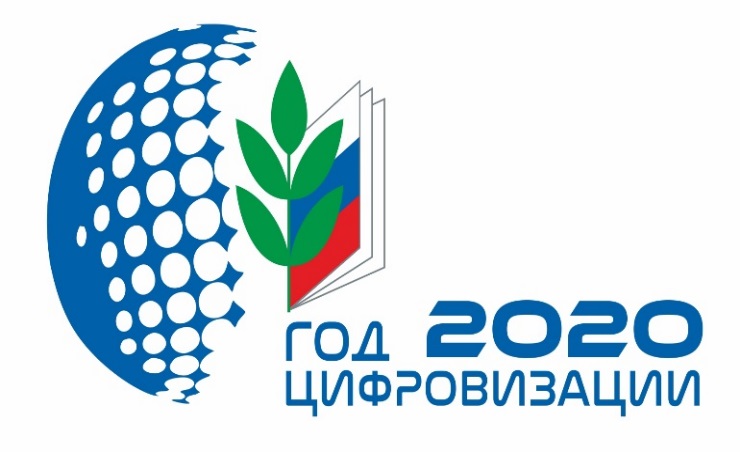 